渝市监办发〔2020〕203号重庆市市场监督管理局办公室关于印发《重庆市智慧电梯系统安全评价方案（试行）》《重庆市智慧电梯数据接口规范（试行）》的通知各区县局，市局执法总队，市特检院：为保障物联网技术在电梯智慧监管中运行高效顺畅，进一步强化企业主体责任落实，提升全市电梯质量安全管理水平，经市局同意，现将《重庆市智慧电梯系统安全评价方案（试行）》和《重庆市智慧电梯数据接口规范（试行）》印发你们，并提出如下意见请一并抓好贯彻落实。自本通知下发之日起，申请开展按需维保试点电梯加装物联网远程监测系统的，必须进行安全评价合格后才能参加按需维保试点。本通知下发前，已在电梯加装了物联网系统的，评价指标可按合同约定标准执行。三、对电梯物联网系统实施安全评价，凡取得国家级电梯质检中心依据本通知出具的安全评价合格报告，皆具有同等效力。重庆市市场监督管理局办公室2020年12月15日（此件公开发布）重庆市智慧电梯系统安全评价方案（试行）为支撑我市智慧电梯建设，精准赋能智慧+电梯监管，加快构建多元共治电梯监管新格局，完善我市智慧电梯系统安全评价体系，规范系统和接入设备的制造、安装质量，服务全市电梯运行安全。参考有关国家标准、地方标准、电梯安全技术规范的相关要求和相关兄弟省市智慧电梯建设经验，结合我市实际情况，特制定本方案。一、编制依据1．《中华人民共和国特种设备安全法》；2．《特种设备安全监察条例》；3．国务院办公厅《关于加快推进重要产品追溯体系建设的意见》（国办发〔2015〕95号）；4．国务院办公厅《关于加强电梯质量安全工作的意见》（国办发〔2018〕8号）；5．国家质检总局特种设备局《电梯应急处置服务平台建设运行工作指南》（质检特函〔2015〕14号）；6．国家质检总局特种设备局《电梯应急处置服务平台数据归集规则(试行)》（质检特函〔2015〕38号）；7．《重庆市特种设备安全条例》；8．重庆市市场监督管理局关于印发《重庆市电梯96333应急处置平台建设总体方案》的通知（渝市监发〔2020〕41号）；9．重庆市市场监督管理局关于印发《重庆市电梯96333应急处置平台建设实施方案》的通知（渝市监发〔2020〕49号）；10．重庆市市场监督管理局关于印发《做好改进电梯维护保养模式和调整电梯检验检测方式试点工作实施方案的通知》（渝市监办发〔2020〕84号）；11．GB/T 24476-2017《电梯、自动扶梯和自动人行道物联网的技术规范》。二、适用范围智慧电梯系统指通过各种技术手段对电梯、自动扶梯与自动人行道等实施智慧化管理的集成平台。包含但不限于96333电梯应急处置平台、电梯远程监控物联网系统等。本方案适用于所有应用于重庆市智慧电梯系统的软件和硬件设施设备。三、系统组成一般包含硬件和软件两部分。硬件指监测终端、以及构建智慧电梯系统的硬件设施。监测终端一般包含协议转换装置、外加的传感器、采集传输装置；软件指服务于智慧电梯系统的应用程序。一般包括企业应用软件、设备运行安全监管系统、96333电梯应急处置系统，相关APP等，系统框架示意见图1。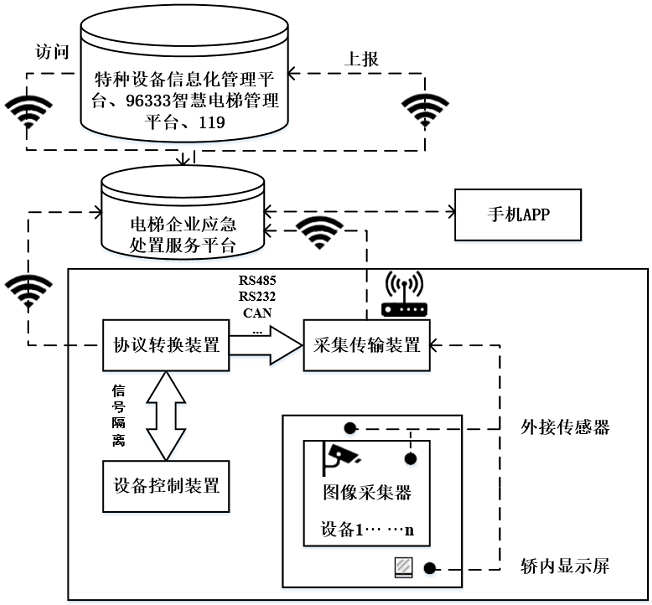 图1 系统框架示意图四、评价内容智慧电梯系统评价是对相关单位提供的智慧电梯系统产品及其设计资料、功能说明、硬件质量证明材料（应由具有电梯型式试验资质或通过CMA资质认定的检验检测机构出具报告）、软件性能证明材料（应由软件行业具有相关资质的专业机构出具报告）、安装工艺文件等进行符合性审查和一致性验证，并根据审查与验证结果出具报告和证书。硬件制造质量、安装工艺文件、软件性能应分别符合附表1~3的要求。五、评价规则1．评价方式2．判定原则符合要求的，判定为“合格”；不符合要求的，应进行整改，重新提交审查。3．证书出具对于评价结果为“合格”的，出具《重庆市智慧电梯系统安全评价证书》，并在指定地点公示。六、其他说明本方案是根据现行的相关法律法规及技术文件，以目前主流产品的技术参数为基础，基于风险理论，以提高系统安全性和稳定性为原则编制，若国家相关法律、法规、安全技术规范、标准有更新的，届时对本方案进行调整。（附表：1．硬件制造质量技术要求；2．硬件安装质量技术要求；3．软件性能技术要求；4．电梯基础信息与格式；5．曳引与强制驱动电梯状态信息列表；6．自动扶梯与自动人行道状态信息列表；7．维保记录内容）附件：1．重庆市智慧电梯系统安全评价报告2．重庆市智慧电梯系统安全评价证书附表1  硬件制造质量技术要求附表2  硬件安装质量技术要求附表3  软件性能技术要求附表4  电梯基础信息与格式附表5  曳引与强制驱动电梯状态信息列表附表6  自动扶梯与自动人行道状态信息列表附表7  维保记录内容附件1                                                报告编号：重庆市智慧电梯系统安全评价报告注  意  事  项1、本报告无编制、审核、批准人员的签字和评价机构的检验专用章或者公章无效。2、报告书应当由计算机打印输出，或者用钢笔、签字笔填写，字迹要工整，涂改无效。3、本报告结果及结论仅对来样负责。4、报告一式二份，由评价机构和委托单位分别保存。5、委托单位对本评价结论如有异议，请在收到报告书之日起15日内，向评价机构提出书面意见。6、未经本单位同意，不得复制或部分复制本报告内容，评价报告不得用做商业宣传。地    址：邮政编码：联系电话：电子邮箱：网址：重庆市智慧电梯系统安全评价报告一、评价项目及结果二、系统硬件组成三、系统软件组成四、附件（系统组成拓扑图、照片、数据图表等）-------------------------------以 下 空 白--------------------------------附件2重庆市智慧电梯系统安全评价证书证书编号：注1：申请单位有责任保证产品符合安全技术规范及相关标准的规定，以及与评价样品的一致性。注2：本评价属自愿性认证评价。重庆市智慧电梯数据接口规范（试行）1.智慧电梯平台接口定义1.1接口返回，统一数据格式1.2智慧电梯平台接口详情1.2.1日常信息1.2.1.1获取电梯基本信息1.2.1.2更新电梯基本信息1.2.2实时数据1.2.2.1企业平台在线状态监测（心跳）实时指令采集时序图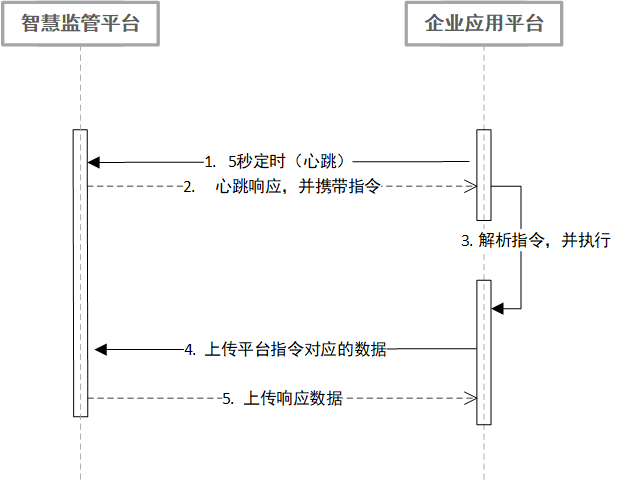 1.2.2.1.1回溯上传维保记录（指令C0）1.2.2.1.4回溯上传维保附件（指令C0）1.2.2.1.5指令完结1.2.2.2故障状态实时上传重庆市市场监督管理局办公室             2020年12月15日印发评价项目评价内容评价方式智慧电梯系统评价对智慧电梯系统产品及其设计资料、功能说明、硬件质量证明材料、软件性能证明材料、数据对接、安装工艺文件等进行符合性审查和一致性验证。资料审查、产品功能验证。备注：由设备制造商提供原厂（非加装）的智慧电梯监测终端组成的系统不审查硬件质量证明材料、安装工艺文件。备注：由设备制造商提供原厂（非加装）的智慧电梯监测终端组成的系统不审查硬件质量证明材料、安装工艺文件。备注：由设备制造商提供原厂（非加装）的智慧电梯监测终端组成的系统不审查硬件质量证明材料、安装工艺文件。序号项目技术要求1.1监测终端的组成及型式监测终端一般由协议转换装置、外加的传感器、采集传输装置等组成。监测终端的型式可以独立于设备，或由设备制造商集成在设备控制装置中。注1：传感器可不集成；注2：“设备”指电梯、扶梯、自动人行道，下同。1.2外观与标识独立于设备的监测终端组件1）外观应无影响其正常工作的损伤、变形等缺陷；2）安装于轿厢内的监测终端组件外壳及其安装附件等可接触部分应无锐利边缘；3）铭牌应布置在醒目位置，设置包含但不限于以下内容：制造单位名称、型号或规格、出厂编号、出厂日期。1.3主要功能监测终端应能够向企业平台提供附表5、6所列的信息。1.4工作电源如果为非设备制造商提供的监测终端组件，其电源应取自设备供电电源开关的前端。1.5隔离措施监测终端应与设备之间采取隔离措施，且不能影响设备的正常运行。1.6通信端口及传输协议1、至少应符合下列二者之一。1）由设备制造商集成于设备中的监测终端（协议转换装置、采集传输装置）应能通过网络与企业平台进行数据传输；2）通过由设备制造商设置的RS485、RS232或CAN等接口、传感器等设施对设备进行数据采集，然后通过一系列转换运算后通过网络与企业平台进行数据传输。2、不接受任何外部对设备的控制指令。1.7数据传输误差监测终端间以及与设备之间采用数字通信的（如RS485、RS232、CAN等）应进行误码率测试，通信总码数为5×106，误码率应不大于10-6；监测终端各组件之间（如与传感器）采用模拟量传输的传输误差应不大于0.5%；对于开关量等其他未述及方式采集传输的，状态应稳定可靠。1.8备用电源在正常供电电源断电后1h内，监测终端（协议转换装置、采集传输装置）与应用平台间的通讯应正常；正常供电电源断电后1h内，紧急报警装置应工作正常；3)采用的备用电源应具有短路保护功能，当输出短路时，应能自动关闭电源输出。当短路故障解除后，输出电源应能自动恢复或者断电重启后恢复，不应有其他电气故障；4)备用电源应有电源状态显示和欠压提示功能；5）当正常供电断电时，备用电源投入工作时间应不大于5 s。1.9电源波动适应能力监测终端各组件应能在供电电源电压波动（交流标称值±7%，直流标称值±5%）时正常工作。1.10电源输入保护监测终端每个需要独立供电（由设备制造商集成于设备的部分除外）的组件电源输入保护要求：1)电源输入端应可靠接地；2)电源输入端应具有过流保护、漏电保护功能（超过50 V时）；3)电源输入端当电源极性反接的时候，除熔断器外(允许更换烧坏的熔断器)监测终端及配套设施不应有其他电气故障。1.11监测终端组成及整备质量1）监测终端的组成应有明确的说明；2）依附于轿厢的监测终端及配套设施整备质量应不大于10 kg，并在相关资料中声明。1.12时钟溯源性监测终端实时运行状态信息、统计信息的时间和日期应以应用平台为基准。监测终端的内部时钟应定期与应用平台的时钟进行同步，应用平台的时间应以北京时间为准。1.13数据上报时间设备的状态信息应实时向应用平台发送，发出信息时间不大于5 s。注：设备状态信息指附表5、6所列的，下同。1.14设备运行状态监测设备的状态仅接受应用平台的查询，实时运行状态信息的间隔不大于1 s。1.15存储与统计监测终端应在本地端设置有存储单元能至少保存最近100条设备的状态信息记录。1.16数据加密与管理权限监测终端与应用平台之间的数据传输和存储宜有安全策略，对数据进行加密，对数据的远程读取应有权限管理等。1.17监测终端组件质量证明文件1）监测终端应有质量证明文件；2）当监测终端采用组件符合国家CCC认证目录产品时，应取得CCC认证证书；3）电信通信装置还应符合国家对电信通信装置的相关规定，如进网许可证等。1.18电气配线监测终端电气配线应满足GB 7588-2003中13.5及GB 16899-2011中5.11.5的同等要求。1.19外壳防护等级依附于轿厢的监测终端组件外壳防护等级应不低于GB/T 4208规定的IP2X（由设备制造商集成于设备控制装置的部分除外）。1.20绝缘电阻监测终端（由设备制造商集成于设备的部分除外）电源输入端子与外壳裸露金属部件之间的绝缘电阻在正常大气条件下应不小于100 MΩ。1.21介电强度监测终端（由设备制造商集成于设备的部分除外）电源输入端与外壳裸露金属部件之间，应能承受符合下表的介电强度试验，应无击穿和闪络现象且漏电流不大于5 mA。1.22阻燃性能安装于轿厢内的监测终端组件不得使用易燃或由于可能产生有害或大量气体和烟雾而造成危险的材料制成。1.23噪声干扰安装于轿厢内的监测终端组件（如音视频采集与播放装置等）噪声不大于60 dB(A)，且不能影响轿厢内的紧急报警通话。1.24监测终端环境适应性工作低温按GB/T 2423.1-2008中试验Ab规定的方法进行，严酷等级(-5±2) ℃，试验中通电工作，试验持续16 h，试验后2 h内检查主要功能及外观。1.24监测终端环境适应性工作高温按GB/T 2423.2-2008中试验Bb规定的方法进行，严酷等级(65±2) ℃，试验中通电工作，试验持续16 h，试验后2 h内检查主要功能功能及外观。1.24监测终端环境适应性冲击试验按GB/T 2423.5-1995中试验Ea规定的方法进行。严酷等级：峰值加速度300 m/s2, 脉冲持续时间11 ms，每个方向三次（共18次）。试验中不通电，不包装，不进行中间测试。试验后2 h内检查主要功能、外观、绝缘电阻及介电强度。1.24监测终端环境适应性振动试验按GB/T 2423.10-2008中试验Fc规定的方法进行。严酷等级：扫频范围(10～55) Hz，振动幅值0.35mm或5gn, 每轴线上的扫描循环20次。试验中不通电，不包装，不进行中间测试。试验后2 h内检查主要功能、外观、绝缘电阻及介电强度。1.24监测终端环境适应性跌落试验按GB/T 2423.8-1995中方法一的规定进行，严酷等级高度0.5 m，跌落试验表面是混疑土或钢制成的平滑、坚硬的刚性表面，跌落次数2次，试验中不通电，不包装，不进行中间测试。试验后2 h内检查主要功能、外观、绝缘电阻及介电强度。1.25电磁兼容性监测终端所有组件其电磁兼容抗扰度要求应满足GB/T 24808-2009，电磁兼容发射应满足GB/T 24807-2009的同等试验强度要求。1.26监测终端特殊环境适应性监测终端所有组件应能符合设备的特殊使用环境要求，如消防员电梯（GB/T 4208规定的外壳防护等级）、防爆电梯等。序号项目技术要求2.1技术资料审查投入使用前应提供监测终端符合本方案的硬件制造质量评价报告和软件性能评价报告，报告应与实物一致。提供符合本附表2的安装工艺文件及自查报告。2.2监测终端的组成及型式1）监测终端一般由协议转换装置、外加的传感器、采集传输装置等组成。2）监测终端的型式可以独立于设备，或由设备制造商集成在设备控制装置中。注：传感器可不集成。2.3主要功能监测终端应能够向企业平台提供附表5、6所列的信息。2.4外观与标识独立于设备的监测终端组件1）外观应无影响其正常工作的损伤、变形等缺陷；2）安装于轿厢内的监测终端组件外壳及其安装附件等可接触部分应无锐利边缘；3）铭牌应布置在醒目位置，设置包含但不限于以下内容：制造单位名称、型号或规格、出厂编号、出厂日期。2.5监测终端整备质量1）监测终端的组成应有明确的说明；2）依附于轿厢的监测终端及配套设施整备质量应不大于10 kg，并在相关资料中声明。2.6工作电源如果为非设备制造商提供的监测终端组件，其电源应取自设备供电电源开关的前端。2.7备用电源1）在正常供电电源断电后1 h内，监测终端（协议转换装置、采集传输装置）与应用平台间的通讯应正常；2）正常供电电源断电后1 h内，紧急报警装置应工作正常；3)采用的备用电源应具有短路保护功能，当输出短路时，应能自动关闭电源输出。当短路故障解除后，输出电源应能自动恢复或者断电重启后恢复，不应有其他电气故障。4)备用电源应有电源状态显示和欠压提示功能；5）当正常供电断电时，备用电源投入工作时间应不大于5 s。2.8电源输入保护监测终端每个需要独立供电（由设备制造商集成于设备的部分除外）的组件电源输入保护要求：1)电源输入端应可靠接地；2)电源输入端应具有过流保护、漏电保护功能（超过50 V时）；3)电源输入端当电源极性反接的时候，除熔断器外(允许更换烧坏的熔断器)监测终端及配套设施不应有其他电气故障。2.9时钟朔源性监测终端实时运行状态信息、统计信息的时间和日期应以应用平台为基准。监测终端的内部时钟应定期与应用平台的时钟进行同步，应用平台的时间应以北京时间为准。2.10数据上报时间设备的状态信息应实时向应用平台发送，发出信息时间不大于5 s。注：设备状态信息指附表5、6所列的，下同。2.11设备运行状态监测设备的实时运行状态信息和统计信息仅接受应用平台的查询，实时运行状态信息的间隔不大于1 s。2.12存储与统计监测终端应在本地端设置有存储单元能至少保存最近100条设备的状态信息记录。2.13数据加密与管理权限监测终端与应用平台之间的数据传输和存储宜有安全策略，对数据进行加密，对数据的远程读取应有权限管理等。2.14监测终端组件质量证明文件1）监测终端应有质量证明文件；2）当监测终端采用组件符合国家CCC认证目录产品时，应取得CCC认证证书；3）电信通信装置还应符合国家对电信通信装置的相关规定，如进网许可证等。2.15电气配线电气配线应满足GB 7588-2003中13.5及GB 16899-2011中5.11.5的同等要求，并设置明确标识。2.16接地导通性监测终端所有组件外壳金属部分应与设备（所监测的电梯等）进行等电位连接，且导通直流电阻不应大于0.5 Ω。2.17绝缘电阻监测终端（由设备制造商集成于设备的部分除外）电源输入端子与设备（所监测的电梯等）外壳裸露金属部件之间的绝缘电阻在正常大气条件下应不小于10 M Ω。2.18噪声干扰安装于电梯轿厢内的监测终端组件（如音视频采集与播放装置等）噪声不大于60 dB(A)，且不能影响轿厢内的紧急报警通话。2.19安装位置安装在轿厢内的监测终端不应干涉运动部件（轿门、安全门、安全窗）正常工作，且与运动部件保持至少120 mm的距离。2）监测终端的所有组件不应干涉操作按钮，紧急停止开关等。2.20光线干扰安装于轿厢内监测终端任何发光组件，在其正前方50 cm处产生的光照度不应大于300 lx。2.21安装质量安装于轿厢内的监测终端，应能承受水平与垂直方向上自身重量2.5倍的拉力，不应有外形变形和安装松动、脱落。2.22监测终端特殊环境适应性监测终端所有组件应能符合设备的特殊使用环境要求，如消防员电梯（GB/T 4208规定的外壳防护等级）、防爆电梯等。序号项目技术要求3.1软件版本登记监测终端及应用平台的应用软件（含APP、公众号等）应提供唯一性的版本号。升级后的软件应有新的版本号，并提供（由软件著作权单位）差异部分的回归测试报告；系统内应保留软件升级日志等信息；升级后的软件也应符合本表所列项目的要求；软件应具有著作权证书。3.2主要功能监测终端应能够向企业平台、企业平台向电梯安全监管平台提供附表5、6所列的信息。3.3软件自诊断企业平台系统具有自诊断功能，并提供设计说明：当系统中的监测终端的设置及定义错误时，系统可自动进行提示；当系统发生数据库存储、软件模块通信等软件功能发生故障时自动进行提示；为避免应用平台间、企业平台与设备间数据传输过程中的丢失、拥堵等，系统应采用适当的溯源措施，如重传等，并有校验措施。3.4时钟溯源性软件的时钟应以北京时间为准。3.5在线状态监测功能企业应用平台软件系统应对所有的设备的在线状态进行动态监测，当其在线状态发生改变时，系统应能在120 s内提示。3.6数据加密与管理权限应用平台之间的数据传输和存储宜有安全策略，对数据进行加密，对数据的远程读取应有权限管理等；应用平台应有权限控制机制、用户管理机制、密码控制策略、系统故障和非法登录检测手段。3.7画面调用和切换时间企业应用平台对任何完整监视画面的调用和切换时间不大于10 s。3.8系统、软件产品质量测试系统运行所涉及的软件（含APP、公众号等）至少应能通过符合GB/T 25000.10-2016、GB/T 25000.51-2016规定的功能性、性能效率、可靠性、信息安全性测试。3.9企业平台的在线状态监测企业平台与政府监管平台应能够每5 s进行一次在线状态更新。3.10数据存储时间企业平台应对设备符合附表4、5、6、7的相关数据存储时间不少于1 年。3.11报表输出企业平台应能输出符合附表4、5、6、7信息的报表文本。3.12指定设备的运行数据查询企业平台应能够接受政府监管平台对指定设备最近30 d的运行统计报表（表7）进行查询，并在5 s内上传。3.13维保记录的回溯企业平台应能够保存近4 年的设备维保记录，并接受政府监管平台查询；维保项目结合按需维保要求由企业自定，维保记录可以是电子维保单，作业照片，纸质件照片等。3.14数据对接企业平台的数据应与政府监管平台有效对接，接口规范应满足《重庆市智慧电梯数据接口规范》的要求。属性标识符属性标识符定义数据范围/单位/示例设备所在位置经纬度设备所在位置经纬度设备所在地的绝对位置—电梯出厂编号电梯出厂编号电梯产品合格证上标示的电梯编号—电梯注册代码电梯注册代码电梯注册登记时由管理部门给出的设备使用登记编号字符串96333电梯识别码96333电梯识别码由应急救援管理机构为对于每台电梯分配的唯一代码最多7位字符电梯品种电梯品种电梯按照其基本属性对应的分类所列代码进行编码，编码参见国质检特（2014）114号《特种设备目录》3110：曳引驱动乘客电梯3310：自动扶梯3420：消防员电梯……电梯型号电梯型号由电梯制造单位定义的产品型号—使用单位名称使用单位名称电梯使用单位名称（工商注册名称或其他集体、个人名称）电梯使用单位名称电梯安装地址电梯安装地址电梯实际安装地址某市某路某号某栋楼某单元电梯内部编号电梯内部编号由电梯使用单位赋予电梯的编号如：1号梯、3号楼2号梯……电梯适用场所电梯适用场所电梯适用场所的类别公共聚集场所、住宅、其他电梯生产商、进口商电梯生产商、进口商电梯制造单位或进口单位的名称—电梯出厂日期电梯出厂日期电梯产品合格证上标示的日期YYYY.MM.DD电梯改造单位电梯改造单位电梯改造单位的名称—电梯改造日期电梯改造日期电梯监督检验报告上的检验结束日期YYYY.MM.DD电梯安装单位电梯安装单位电梯安装单位的名称—电梯安装日期电梯安装日期电梯监督检验报告上的检验结束日期YYYY.MM.DD维护保养单位名称维护保养单位名称负责电梯日常维护保养单位的名称—是否参与按需维保是否参与按需维保是否参与按需维保、开始日期“是”或“否”；开始日期：YYYY.MM.DD；使用单位人员电话使用单位人员电话有效的电梯使用单位电话8位固话号码；11位手机号码；短号或400电话为纯数字号码。应急救援电话（维保单位）应急救援电话（维保单位）有效的电梯维保单位电话8位固话号码；11位手机号码；短号或400电话为纯数字号码。应急救援电话（维保责任人姓名及电话）应急救援电话（维保责任人姓名及电话）有效的维保责任人姓名、电话姓名、11位手机号码维保周期维保周期固定维保周期或按需维保周期xx天下次检验/检测日期下次检验/检测日期电梯使用标志上要求的设备下次检验/检测的日期—检验/检测单位检验/检测单位检验/检测单位名称—保险状态、险种保险状态、险种是否购买保险、购买的险种在保、脱保；险种名称承保单位及有效期承保单位及有效期保险公司名称及保险有效期在保有效期YYYY.MM.DD~YYYY.MM.DD使用单位名称使用单位名称电梯使用单位的名称—电 梯楼层数电梯物理楼层数层电 梯停站数电梯轿厢实际停靠的楼层数站电 梯额定速度电梯设计所规定的轿厢运行速度m/s电 梯额定载重量电梯设计所规定的轿厢载重量kg电 梯控制方式见GB/T 7024-2008如：集选、并联自动扶梯名义速度由制造商设计确定的，自动扶梯的梯级在空载情况下的运行速度m/s自动扶梯提升高度自动扶梯进出口两楼层板之间的垂直距离m自动扶梯倾斜角梯级运行方向与水平面构成的最大角度度自动扶梯名义宽度对于自动扶梯设定的一个理论上的宽度值。一般指自动扶梯梯级安装后横向测量的踏面长度m/s自动人行道名义速度由制造商设计确定的，自动人行道的踏板或胶带在空载情况下的运行速度m/s自动人行道使用区段长度指沿自动人行道梯路方向，从桁架首端至末端之间的折线距离m自动人行道倾斜角踏板或胶带运行方向与水平面构成的最大角度度自动人行道名义宽度对于自动人行道设定的一个理论上的宽度值。一般指自动人行道踏板安装后横向测量的踏面长度m/s代码状态说明00电梯无故障*由故障状态进入正常状态01电梯运行时安全回路断路*轿厢运行时安全回路中任何安全开关动作02关门故障*同样的故障只上报一次，直至关门到位后消除03开门故障*同样的故障只上报一次，直至开门到位后消除04轿厢在开锁区域外停止*轿厢意外制停在门区以外的位置05轿厢意外移动*在开锁区域内且开门状态下，轿厢无指令离开层站的移动，不包含装卸操作引起的移动（对于不具备意外移动保护功能的可不要求）06电动机运转时间限制器动作动作时间见GB 7588-2003的12.10条和GB 21240-2007的12.12条07楼层位置丢失控制系统丢失电梯位置信息后执行复位运行08防止电梯再运行故障其他上面未述及的防止电梯启动运行的故障，XXX故障等40电梯恢复自动运行模式*电梯由其他模式进入自动运行模式41主电源断电*电梯无电输入42进入停止服务*符合GB 7588-2003和GB 21240-2007中 14.2.2的停止装置被触发后的电梯状态43进入检修运行模式*电梯进入GB 7588-2003和GB 21240-2007中 14.2.1.3的检修运行控制模式44进入消防返回模式符合GB/T 24479-2009中3.6或3.11的火灾报警系统被触发后电梯返回指定层的模式45进入消防员运行模式符合GB 26465-2011中5.7要求的消防（员）电梯开关被触发，并在消防员控制下的运行模式46进入应急电源运行主电源断电后，电梯自动切换到应急电源运行并就近平层开门放人47地震模式地震传感器被触发后的运行模式90报警按钮动作符合GB 7588-2003和GB 21240-2007中 14.2.3规定的紧急报警装置操作的监视（报警按钮可以是设备提供的也可以是非设备制造商提供）91蹲底故障*电梯位置超过楼层最高平层位置时92冲顶故障*电梯位置超过楼层最低平层位置时93故障时轿厢内是否有人*当电梯发生故障时，应有轿厢内是否有人的判断输出F1、F2、...故障时轿厢位置*发生故障时，轿厢所在楼层1.当从设备的控制装置采集数据时，应能监测到本表中所列状态信息。2.当通过外加传感器技术手段获取监测数据时，应至少能检测到本表中“*”项的所列状态信息。1.当从设备的控制装置采集数据时，应能监测到本表中所列状态信息。2.当通过外加传感器技术手段获取监测数据时，应至少能检测到本表中“*”项的所列状态信息。1.当从设备的控制装置采集数据时，应能监测到本表中所列状态信息。2.当通过外加传感器技术手段获取监测数据时，应至少能检测到本表中“*”项的所列状态信息。代码状态说明60无故障由故障状态进人正常状态61安全回路断路运行过程中安全回路中任何安全装置动作62超速保护GB 16899-2011，5.4.2.3.1定义的装置动作63非操纵逆转保护GB 16899-2011，5.4.2.3.2定义的装置动作64梯级或踏板的缺失保护GB 16899-2011，5.3.6定义的装置动作65其他阻止自动扶梯和自动人行道再启动的故障其他上面未述及的阻止自动扶梯和自动人行道启动运行的故障75恢复自动运行模式由其他模式进入自动运行模式76进入检修运行模式GB 16899—2011,5.12.2.5定义的检修开关被激活后的运行模式序号数据项说明备注1设备代码511xxxxxxx设备基本信息2使用单位XX公司设备基本信息3安全管理人员张xx设备基本信息4安管人员联系电话189xxxxxxxx设备基本信息5单位内编号TEST设备基本信息6紧急联系电话189xxxxxxxx设备基本信息7维保单位名称xxx维保公司维保记录信息8维保作业人员1张xx维保记录信息9维保作业人员1电话189xxxxxxxx维保记录信息10维保作业人员2张xx维保记录信息11维保作业人员2电话189xxxxxxxx维保记录信息12开始时间2020-05-04 12:20维保记录信息13结束时间2020-05-04 12:30维保记录信息14记录提交时间2020-05-04 12:30维保记录信息15维保类别半月、季度、半年、年度、按需维保维保记录信息16数据归集方式接口调用，手动录入维保记录信息17记录填写人电话189xxxxxxxx维保记录信息18记录填写人张xx维保记录信息19原始记录ID维保记录信息系统名称：系统型号：应用平台版本：委托单位：评价日期：评价单位名称系统名称系统名称系统型号系统型号应用平台版本应用平台版本委托单位名称委托单位地址评价日期评价日期评价依据评价依据评价结论评价结论经审查，该产品符合《重庆市智慧电梯系统安全评价方案》的规定。经审查，该产品符合《重庆市智慧电梯系统安全评价方案》的规定。编制：　　　　　    日期：      年   月   日编制：　　　　　    日期：      年   月   日编制：　　　　　    日期：      年   月   日（评价机构检验专用章或公章）审核：　　　　　　　日期：      年   月   日审核：　　　　　　　日期：      年   月   日审核：　　　　　　　日期：      年   月   日（评价机构检验专用章或公章）批准：　　　　　　　日期：      年   月   日批准：　　　　　　　日期：      年   月   日批准：　　　　　　　日期：      年   月   日（评价机构检验专用章或公章）序号评价项目、内容及要求评价结果结论序号名称型号/规格数量制造单位安装位置序号名称/品牌版本号著作权单位申请单位名称：申请单位名称：申请单位注册地址：申请单位注册地址：系统名称：系统名称：系统型号：         系统型号：         应用平台版本：应用平台版本：评价报告编号：  评价报告编号：  经审查，该产品符合《重庆市智慧电梯系统安全评价方案》的规定。经审查，该产品符合《重庆市智慧电梯系统安全评价方案》的规定。经审查，该产品符合《重庆市智慧电梯系统安全评价方案》的规定。二维码发证日期：   年  月  日发证日期：   年  月  日注：扫描二维码或访问xxxx网站查询验证注：扫描二维码或访问xxxx网站查询验证注：扫描二维码或访问xxxx网站查询验证(评价机构盖章) 评价机构名称(评价机构盖章) 评价机构名称(评价机构盖章) 评价机构名称接口类别通过统一Restful接口提供服务接口协议接口通信协议采用HTTPS协议请求类型统一采用POST请求类型请求数据格式请求数据以及响应数据采用JSON格式参数名必选类型范围说明code是String接口调用返回码。200：请求响应成功…message否String成功提示或者错误提示信息data否String业务响应数据服务说明根据电梯注册登记代码获取设备基础信息根据电梯注册登记代码获取设备基础信息请求方式POSTPOSTURL地址http://{API_ROOT}/device/{registrationCode}/view
注：registrationCode: 设备注册代码http://{API_ROOT}/device/{registrationCode}/view
注：registrationCode: 设备注册代码参数列表输入参数参数说明参数列表无无返回值{  "data": {    "factory_number": "123",  //电梯出厂编号    "code_96333": "",  //96333电梯识别码"category ": "",   //电梯品种"lon": "",   //设备所在位置经纬度，经度（高德地图经纬度）"lat": "",   //设备所在位置经纬度，纬度（高德地图经纬度）"equipment_number ": "",   //电梯型号"use_unit_name ": "",   //使用单位名称"addr": "",   //电梯安装详细地址"region": "",//所属区域"street": "",//所属镇街"neighborhood": "",//所属居委会"housing_estate": "",//小区/大厦"inside_number ": "",   //电梯内部编号"suitable_place ": "",   //电梯适用场所"manufacturer ": "",   //电梯生产商、进口商"production_ date ": "",   //电梯出厂日期，YYYY.MM.DD" reforming_unit ": "",   //电梯改造单位" reforming_date ": "",   //电梯改造日期YYYY.MM.DD" installation_unit ": "",   //电梯安装单位" installation_date ": "",   //电梯安装日期YYYY.MM.DD" maintenance_unit ": "",   //维护保养单位名称" is _ maintenance ": "",   //是否参与按需维保[0:否，1:是]" is _ maintenance_date ": "",   //按需维保开始日期YYYY.MM.DD" use_ phone ": "",   //使用单位人员电话" maintenance_ phone ": "",   //维保单位应急救援电话" supervisor_name ": "",   //维保责任人姓名" supervisor_phone ": "",   //维保责任人电话" maintenance_cycle ": "",   //维保周期" next_inspection ": "",   //下次检验/检测日期YYYY.MM.DD" inspection_unit ": "",   //检验/检测单位" insurance_status": "",   //保险状态" insurance_type": "",   //保险险种" contractor": "",   //承保单位" contractor _start": "",   //承保有效期开始日期" contractor _end": "",   //承保有效期到期日期" floor_number": "",   //电梯楼层数" stops_number": "",   //电梯停站数" speed": "",   //电梯额定速度" load_capacity": "",   //电梯额定载重量" control_mode": "",   //电梯控制方式" escal_speed": "",   //自动扶梯名义速度" escal_rise": "",   //自动扶梯提升高度" escal_angle": "",   //自动扶梯倾斜角" escal_width": "",   //自动扶梯名义宽度" walk _speed": "",   //自动人行道名义速度" walk _length": "",   //自动人行道使用区段长度" walk_angle": "",   //自动人行道倾斜角" walk _width": "",   //自动人行道名义宽度  },  "code": "200"}	{  "data": {    "factory_number": "123",  //电梯出厂编号    "code_96333": "",  //96333电梯识别码"category ": "",   //电梯品种"lon": "",   //设备所在位置经纬度，经度（高德地图经纬度）"lat": "",   //设备所在位置经纬度，纬度（高德地图经纬度）"equipment_number ": "",   //电梯型号"use_unit_name ": "",   //使用单位名称"addr": "",   //电梯安装详细地址"region": "",//所属区域"street": "",//所属镇街"neighborhood": "",//所属居委会"housing_estate": "",//小区/大厦"inside_number ": "",   //电梯内部编号"suitable_place ": "",   //电梯适用场所"manufacturer ": "",   //电梯生产商、进口商"production_ date ": "",   //电梯出厂日期，YYYY.MM.DD" reforming_unit ": "",   //电梯改造单位" reforming_date ": "",   //电梯改造日期YYYY.MM.DD" installation_unit ": "",   //电梯安装单位" installation_date ": "",   //电梯安装日期YYYY.MM.DD" maintenance_unit ": "",   //维护保养单位名称" is _ maintenance ": "",   //是否参与按需维保[0:否，1:是]" is _ maintenance_date ": "",   //按需维保开始日期YYYY.MM.DD" use_ phone ": "",   //使用单位人员电话" maintenance_ phone ": "",   //维保单位应急救援电话" supervisor_name ": "",   //维保责任人姓名" supervisor_phone ": "",   //维保责任人电话" maintenance_cycle ": "",   //维保周期" next_inspection ": "",   //下次检验/检测日期YYYY.MM.DD" inspection_unit ": "",   //检验/检测单位" insurance_status": "",   //保险状态" insurance_type": "",   //保险险种" contractor": "",   //承保单位" contractor _start": "",   //承保有效期开始日期" contractor _end": "",   //承保有效期到期日期" floor_number": "",   //电梯楼层数" stops_number": "",   //电梯停站数" speed": "",   //电梯额定速度" load_capacity": "",   //电梯额定载重量" control_mode": "",   //电梯控制方式" escal_speed": "",   //自动扶梯名义速度" escal_rise": "",   //自动扶梯提升高度" escal_angle": "",   //自动扶梯倾斜角" escal_width": "",   //自动扶梯名义宽度" walk _speed": "",   //自动人行道名义速度" walk _length": "",   //自动人行道使用区段长度" walk_angle": "",   //自动人行道倾斜角" walk _width": "",   //自动人行道名义宽度  },  "code": "200"}	服务说明根据电梯注册登记代码更新电梯基本信息根据电梯注册登记代码更新电梯基本信息URL地址http://{API_ROOT}/device/{registrationCode}/update
注：registrationCode: 设备注册代码http://{API_ROOT}/device/{registrationCode}/update
注：registrationCode: 设备注册代码参数列表输入参数参数说明参数列表formData"factory_number": "",  //电梯出厂编号（必填）"code_96333": "",  //96333电梯识别码"category": "",   //电梯品种"lon": "",   //设备所在位置经纬度，经度（高德地图经纬度）（必填）"lat": "",   //设备所在位置经纬度，纬度（高德地图经纬度）（必填）"equipment_number": "",   //电梯型号"use_unit_name": "",   //使用单位名称（必填）"addr": "",   //电梯安装详细地址"region": "",//所属区域"street": "",//所属镇街"neighborhood": "",//所属居委会"housing_estate": "",//小区/大厦"inside_number": "",   //电梯内部编号"suitable_place": "",   //电梯适用场所"manufacturer": "",   //电梯生产商、进口商"production_ date": "",   //电梯出厂日期，yyyy-mm-dd"reforming_unit": "",   //电梯改造单位"reforming_date": "",   //电梯改造日期yyyy-mm-dd"installation_unit": "",   //电梯安装单位"installation_date": "",   //电梯安装日期yyyy-mm-dd"maintenance_unit": "",   //维护保养单位名称"is _ maintenance": "",   //是否参与按需维保[0:否，1:是] "is _ maintenance_date": "",   //按需维保开始日期yyyy-mm-dd"use_ phone": "",   //使用单位人员电话"maintenance_ phone": "",   //维保单位应急救援电话"supervisor_name": "",   //维保责任人姓名"supervisor_phone": "",   //维保责任人电话"maintenance_cycle": "",   //维保周期"next_inspection": "",   //下次检验/检测日期yyyy-mm-dd"inspection_unit": "",   //检验/检测单位"insurance_status": "",   //保险状态"insurance_type": "",   //保险险种"contractor": "",   //承保单位"contractor _start": "",   //承保有效期开始日期yyyy-mm-dd"contractor _end": "",   //承保有效期到期日期yyyy-mm-dd"floor_number": "",   //电梯楼层数"stops_number": "",   //电梯停站数"speed": "",   //电梯额定速度"load_capacity": "",   //电梯额定载重量"control_mode": "",   //电梯控制方式"escal_speed": "",   //自动扶梯名义速度"escal_rise": "",   //自动扶梯提升高度"escal_angle": "",   //自动扶梯倾斜角"escal_width": "",   //自动扶梯名义宽度"walk _speed": "",   //自动人行道名义速度"walk _length": "",   //自动人行道使用区段长度"walk_angle": "",   //自动人行道倾斜角"walk _width": "",   //自动人行道名义宽度返回值{  "code":"200",  "message":""}服务说明定期轮询调用，用于监测各企业平台在线状态通过此接口企业平台实时接收智慧电梯平台下达的指令定期轮询调用，用于监测各企业平台在线状态通过此接口企业平台实时接收智慧电梯平台下达的指令URL地址http://{API_ROOT}/node/activehttp://{API_ROOT}/node/active返回值示例{"code":"200","message":"","data": {    "cmds": [      {        "cmdid": "1233333125",//指令标识符        "code":"C0", //上传指定时间段维保记录信息        "registrationCodes": 'sdhf412313,…',        "start":"2020.07.01",        "end":"2020.09.01"      }    ]  }}{"code":"200","message":"","data": {    "cmds": [      {        "cmdid": "1233333125",//指令标识符        "code":"C0", //上传指定时间段维保记录信息        "registrationCodes": 'sdhf412313,…',        "start":"2020.07.01",        "end":"2020.09.01"      }    ]  }}指令明细规范指令代码描述指令明细规范C0上传指定设备的指定时间段(yyyy-mm-dd)维保记录服务说明收到智慧电梯平台的C0指令后，开始上传设备对应时间段的维保记录数据
注：一次可上传多条（不超过20条）维保记录信息收到智慧电梯平台的C0指令后，开始上传设备对应时间段的维保记录数据
注：一次可上传多条（不超过20条）维保记录信息URLhttp://{API_ROOT}/cmd/{cmdid}/record注：cmdid指令标识符http://{API_ROOT}/cmd/{cmdid}/record注：cmdid指令标识符参数列表参数名称参数说明参数列表formData[{"registrationCode": "code123"//设备注册代码（必填）"unit": "",  //使用单位名称（必填）"safety_manager": "",  //安全管理人员（必填）"safety_manager_phone": "",  //安全管理人员电话（必填）"inner_code": "",  //单位内编号（必填）"emergency_ phone": "",  //紧急联系电话（必填） "contractor": "",  //维保公司名称（必填）"name1": "",  //维保作业人姓名（必填）"phone1": "",  //维保人作业人电话（必填）"name2": "",  //维保作业人2姓名"phone2": "",  //维保人作业人2电话"start_time": "",  //维保开始时间yyyy-mm-dd hh24:mi（必填）"end_time": "",  //维保结束时间yyyy-mm-dd hh24:mi（必填）"mc_type": "",  //维保类型[0:半月，1：季度，2：半年，3：年度，4：按需维保] （必填）"recorder": "",  //记录填写人姓名（必填）"recorder_phone": "",  //记录填写人电话（必填）"record_time": "",  //记录填写时间yyyy-mm-dd hh24:mi（必填）"record_type": "0",  //记录归集方式（0：接口调用，1：手动录入）（必填）"record_id": "",  //原始记录ID（本地主键）（必填）},…]返回值{  "code":"200",  "message":""}{  "code":"200",  "message":""}服务说明上传维保记录对应的附件数据上传维保记录对应的附件数据URLhttp://{API_ROOT}/cmd/{cmdid}/file注：cmdid指令标识符http://{API_ROOT}/cmd/{cmdid}/file注：cmdid指令标识符参数列表参数名称参数说明参数列表file上传文件的文件流(必填)，大小不得超过20M，后缀为png,jpg,jpeg;参数列表record_id本地维保记录ID（主键）（必填）返回值{"code":"200",  "message":""}{"code":"200",  "message":""}服务说明执行完指定指令后，调用此接口终止完成该指令。执行完指定指令后，调用此接口终止完成该指令。URLhttp://{API_ROOT}/cmd/{cmdid}/stophttp://{API_ROOT}/cmd/{cmdid}/stop参数列表参数名称参数说明参数列表无无返回值{  "code":"200",  "message":""}{  "code":"200",  "message":""}服务说明实时上传设备故障数据。发生电梯故障时实时上报故障代码；故障恢复后实时上传故障恢复代码实时上传设备故障数据。发生电梯故障时实时上报故障代码；故障恢复后实时上传故障恢复代码URL地址http://{API_ROOT}/fault/{registrationCode}/upload注：registrationCode: 设备注册代码http://{API_ROOT}/fault/{registrationCode}/upload注：registrationCode: 设备注册代码参数列表输入参数参数说明参数列表code故障代码,参加附表5、曳引与强制驱动电梯状态信息列表（必填）（多个状态用逗号分隔）参数列表time发生时间，时间戳yyyy-mm-dd hh24:mi:ss（必填）返回值{  "code":"200",  "message":""}{  "code":"200",  "message":""}